Organic Chemistry 12BL				Spring 2020  Tues/Thurs Schedule*Please note:  lecture and lab are two separate courses – schedules will not necessarily correspond identically.  Week of….			Tuesday			Thursday1/6				Check-in			In-class Packet1/13				1) Diels Alder		1) Diels Alder1/20				2) Extraction &		2) Extraction &				Saponification		Saponification1/27	3) Salicylic Acid 		3) Salicylic Acid	Synthesis 			Synthesis	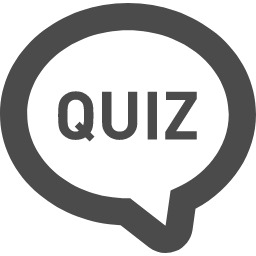 Quiz (Expts 1 & 2)2/3				4) Aspirin Synthesis	4) Aspirin Synthesis2/10				5) Vanillin Reduction	5) Vanillin Reduction				Quiz (Expts 3 & 4) 2/17				6) NMR Analysis		6) NMR Analysis2/24				7) Directive Effects in	7) Directive Effects in    				the Bromination of   	the Bromination of 				Vanillin 			Vanillin				Quiz (Expts 5 & 6)Week of…			Tuesday			Thursday3/2				8) Friedel Crafts		8) Friedel Crafts	Acylation			Acylation 3/9				9) Aldol Condensation-	9) Aldol Condensation-Dehydration                      Dehydration  Quiz (Expts 7 & 8)3/16				9) Aldol-Condensation-	NO SCHOOL						Dehydration		 3/23				10) Diazo Dyes		10) Diazo Dyes3/30				10) Diazo Dyes		11) Multi-Step				(Mandatory tie-dye)	Synthesis4/6				Spring Break 		Spring Break4/13				11) Multi-Step		11) Multi-Step				Synthesis			Synthesis				Quiz (Expts 9 & 10)4/20		11) Multi-Step		11) Multi-Step		Synthesis			Synthesis4/27				11) Multi-Step		Lab Practical 				Synthesis							Quiz (Expt 11)5/4		Lab Practical	Important Dates to Remember:Last day to drop without a W 1/24Last day to drop with a W 4/17